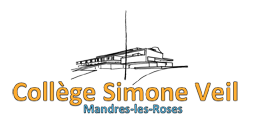 Coordonnées du tuteur de stage :	Nom et prénom :	Fonction dans l'entreprise :	Numéro de téléphone : Stage effectué du 		au                   	NOM et Prénom du stagiaire :	Activité ou poste proposé :	Né(e) le :	Classe :	Professeur principal du stagiaire :	Année scolaire :REMERCIEMENTSRemercier l'ensemble des personnes vous ayant aidé lors de votre période de stage.SOMMAIRERemerciements 	page XXIntroduction 	page XXPrésentation de l'entreprise et de sa production 	page XXL’organisation de l’entreprise	page XXLes métiers dans l'entreprise 	page XXDéroulement du stage 	page XXConclusion 	page XXFiche d’évaluation des parents	page XXCertificat de stage	page XXINTRODUCTIONRédaction d’une introduction d’une dizaine de lignes minimum en expliquant :Pourquoi faire un stage en entreprise ? Ce que j’attends de ce stage.Pourquoi avoir choisi cette entreprise ?Comment j’ai choisi et trouvé cette entreprise ?Ce que je connais de l’entreprise, et de ces métiers de l’entreprise ?Ce que j’aimerai découvrir pendant le stage.Qu’est-ce qu’un stage bien réussi ?PRESENTATION DE L’ENTREPRISE ET DE SA PRODUCTIONSituation géographiqueInsérer le plan d'accès à l'entreprise (utilisé internet, mappy.fr , viamichelin.fr ou googlemap…)Comment viennent les employés à leur lieu de travail ? (Transport en commun, voiture personnel car grand parking, ...)L’activité principale de l’entreprise et sa production:Texte à rédiger pour présenter l’activité principale de l’entreprise :Que fabrique-t-elle? Que produit-elle? Quels services rend-elle? Que vend-elle?Où vend-elle ses produits ou ses services ? Dans la région, en France, à l'étranger ? Développez éventuellement.Importance de la production, importance sur le plan régional, national, européen...(Insérer si possible des photos ou images de produits commercialisés par l'entreprise)L’ORGANISATION de l'entrepriseStructure hiérarchiqueLa personne responsable est :	le patron propriétaire	le représentant du patron ou de la société	… Demander (si possible) l’organigramme de l’entreprise et l’insérer (à ne pas faire s’il n’y a qu’une personne dans l’entreprise). Vous pouvez également créer l’organigramme vous-même.Les différents services de l'entrepriseQuels sont les différents services qui composent la structure?Combien de personnes composent chacun des services?Quel est le rôle de chacun de ces services ?Les mEtiers dans l'entrepriseLes différents métiers dans l’entrepriseEnumérez les différents métiers qu’il y a dans l’entreprise.Un des métiers de l’entreprise : Nom du métierEn questionnant une personne de l’entreprise…Réalisez une synthèse sur le métier de cette personne, en complétant les différents paragraphes ci-dessous.La Nature du métier (en quoi consiste son travail, les outils et les machines utilisés)Les conditions de travail (travail seul, en équipe, en extérieur...)Les compétences et qualités à avoir La rémunération (en début et fin de carrière)Les évolutions possibles (pour ce métier dans l’entreprise)Les études et formations (faites par la personne pour accéder à ce métier)Pour finir, demandez à la personne exerçant le métier décrit, si son métier correspond aux études faites auparavant. Demandez également comment cette personne est entrée dans l’entreprise pour exercer ce métier.Les différents contrats de travail que l’on peut trouver dans l’entrepriseNommez et expliquez les différents contrats de travail qu’il y a dans l’entreprise DEroulement du StageDécrire une journée de stageDécrivez une journée de votre stage en expliquant vos activités et les personnes avec qui vous avez été en contact. Aidez-vous des notes que vous avez prises pendant votre stage. Rédigez cette partie comme si le lecteur ignorait tout de votre activité pendant ce stage. Soyez précis et pertinent dans la description de vos tâches.Journal de bordComplétez le tableau suivant …Ressources mobiliséesExpliquez quels sont les équipements que vous avez utilisés ou observés durant votre stage (machines, logiciels, informatique...)Donnez 1 exemple qui va expliquer à l'aide de textes et d'images ce que vous avez appris après l'observation des techniques utilisées dans l'entreprise (exemple : comment fait-on du béton? Qu'est-ce qu'une coloration capillaire? A quoi sert une machine en particulier...).	(1 demi-page minimum)La sécuritéParler ici des équipements de sécurité présents dans l’entreprise, des procédures particulières à connaitre (en cas d’incendie, d’accident par exemple…), … bref, tout ce qui concerne la sécurité.CONCLUSIONVous donnerez vos impressions personnelles sur le stage : Que m’a apporté le stage ?Qu’ai-je aimé et pas aimé dans mon stage ?Qu’ai-je appris sur l’entreprise et ses métiers ?Qu’y ai-je découvert ?Ce stage a-t-il était réussi ?(10 lignes minimum)Fiche d'Evaluation des parentsLe collège a permis à votre enfant de connaître le monde du travailCela vous semble-t-il? Utile □		Inutile □		indispensable □L'avez vous laissé seul faire sa recherche de stage (téléphoner, écrire, se présenter...)		Oui □		Non □Avez-vous discuté de ce stage avec votre enfant?		Oui □		Non □Pensez-vous que votre enfant ait tiré profit de son séjour en entreprise? Oui □	Non □Si oui, sur quel plan?	□ Des connaissances (économique, gestion, technique)	□ De son expérience personnelle (aspect social, humain, psychologique)Pensez-vous que ce stage puisse aider votre enfant à comprendre l'intérêt des études pour obtenir une qualification?		Oui □		Non □Autorisez-vous les professeurs à exploiter les rapports de vos enfants à des buts pédagogiques au sein de l'établissement?		Oui □		Non □Merci de votre participation.Date :				Signature :CERTIFICAT de stageJe soussigné(e)………………………………………………………………………………………Nom, prénom du responsable de stage et fonction dans l’entrepriseCachet de l’entreprise :Certifie que …………………………………………………………………………………………Nom, Prénom du stagiairea effectué un stage en entreprise du …………… au …………………. .Appréciation générale sur le stagiaire :......................................................................................................................................................................................................................................................................................................................................................................................................................................................Date:				Signature:FICHE D’IDENTITÉ DU LIEU DE STAGEFICHE D’IDENTITÉ DU LIEU DE STAGEFICHE D’IDENTITÉ DU LIEU DE STAGEFICHE D’IDENTITÉ DU LIEU DE STAGENOM :Adresse :Ville :Code postal :Téléphone :E-mail :Site Internet :Nom du responsable :Date de création de l’entreprise :Par :Par :Nom du Maître de stage :TYPE DE LIEU DE STAGETYPE DE LIEU DE STAGETYPE DE LIEU DE STAGETYPE DE LIEU DE STAGESecteur d’activitéTaille de l’entrepriseNombre de salariésForme juridiqueEntreprise publique ou privéeJOUR 1 – Lundi ?????JOUR 1 – Lundi ?????Tâches effectuées ou observéesPersonnes rencontréesMatériel utilisé (machines, outils, documents, logiciels…)JOUR 2 – Mardi ?????JOUR 2 – Mardi ?????Tâches effectuées ou observéesPersonnes rencontréesMatériel utilisé (machines, outils, documents, logiciels…)JOUR 3  – Mercredi ?????JOUR 3  – Mercredi ?????Tâches effectuées ou observéesPersonnes rencontréesMatériel utilisé (machines, outils, documents, logiciels…)JOUR 4 – Jeudi ?????JOUR 4 – Jeudi ?????Tâches effectuées ou observéesPersonnes rencontréesMatériel utilisé (machines, outils, documents, logiciels…)JOUR 5 – Vendredi ?????JOUR 5 – Vendredi ?????Tâches effectuées ou observéesPersonnes rencontréesMatériel utilisé (machines, outils, documents, logiciels…)BienAssez bienMoyenInsuffisantPonctualité - AssiduitéPolitesse - AmabilitéTenue - PrésentationDynamismeAptitudes relationnellesCompréhension -  Respect des consignesCapacité à s’intégrer dans une équipe